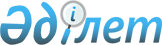 О внесении изменений и дополнений в решение Мартукского районного маслихата от 30 декабря 2022 года № 162 "Об утверждении бюджетов сельских округов Мартукского района на 2023-2025 годы"Решение Мартукского районного маслихата Актюбинской области от 16 мая 2023 года № 22
      Мартукский районный маслихат РЕШИЛ:
      1. Внести в решение Мартукского районного маслихата "Об утверждении бюджетов сельских округов Мартукского района на 2023-2025 годы" от 30 декабря 2022 года № 162 следующие изменения и дополнения:
      подпункт 1) пункта 1 изложить в новой редакции:
      "1) доходы – 42 817 тысяч тенге:
      налоговые поступления – 4 808 тысяч тенге;
      поступления трансфертов – 38 009 тысяч тенге;";
      подпункт 2) пункта 1 изложить в новой редакции:
      "2) затраты – 43 684,6 тысяч тенге;";
      подпункт 5) пункта 1 изложить в новой редакции:
      "5) дефицит (профицит) бюджета – -867,6 тысяч тенге;";
      подпункт 6) пункта 1 изложить в новой редакции:
      "6) финансирование дефицита (использование профицита) бюджета – 867,6 тысяч тенге:
      поступление займов – 0 тысяч тенге;
      погашение займов – 0 тысяч тенге;
      используемые остатки бюджетных средств – 867,6 тысяч тенге.";
      пункт 3 изложить в новой редакции:
      "3. Учесть в бюджете Аккудыкского сельского округа на 2023 год трансферты, передаваемые из районного бюджета, в сумме 3 736 тысяч тенге.";
      подпункт 1) пункта 4 изложить в новой редакции:
      "1) доходы – 34 853,6 тысяч тенге:
      налоговые поступления – 838 тысяч тенге;
      поступления трансфертов – 34 015,6 тысяч тенге;";
      подпункт 2) пункта 4 изложить в новой редакции:
      "2) затраты – 35 084,1 тысяч тенге;";
      подпункт 5) пункта 4 изложить в новой редакции:
      "5) дефицит (профицит) бюджета – -230,5 тысяч тенге;";
      подпункт 6) пункта 4 изложить в новой редакции:
      "6) финансирование дефицита (использование профицита) бюджета – 230,5 тысяч тенге:
      поступление займов – 0 тысяч тенге;
      погашение займов – 0 тысяч тенге;
      используемые остатки бюджетных средств – 230,5 тысяч тенге.";
      пункт 6 изложить в новой редакции:
      "6. Учесть в бюджете Байнассайского сельского округа на 2023 год трансферты, передаваемые из районного бюджета, в сумме 5 572,6 тысяч тенге.";
      подпункт 2) пункта 7 изложить в новой редакции:
      "2) затраты – 35 997,3 тысяч тенге;";
      подпункт 5) пункта 7 изложить в новой редакции:
      "5) дефицит (профицит) бюджета – -645,3 тысяч тенге;";
      подпункт 6) пункта 7 изложить в новой редакции:
      "6) финансирование дефицита (использование профицита) бюджета – 645,3 тысяч тенге:
      поступление займов – 0 тысяч тенге;
      погашение займов – 0 тысяч тенге;
      используемые остатки бюджетных средств – 645,3 тысяч тенге.";
      подпункт 2) пункта 9 изложить в новой редакции:
      "2) затраты – 81 515,6 тысяч тенге;";
      подпункт 5) пункта 9 изложить в новой редакции:
      "5) дефицит (профицит) бюджета – -2 852,6 тысяч тенге;";
      подпункт 6) пункта 9 изложить в новой редакции:
      "6) финансирование дефицита (использование профицита) бюджета – 2 852,6 тысяч тенге:
      поступление займов – 0 тысяч тенге;
      погашение займов – 0 тысяч тенге;
      используемые остатки бюджетных средств – 2 852,6 тысяч тенге.";
      подпункт 2) пункта 12 изложить в новой редакции:
      "2) затраты – 90 249,5 тысяч тенге;";
      подпункт 5) пункта 12 изложить в новой редакции:
      "5) дефицит (профицит) бюджета – -323,5 тысяч тенге;";
      подпункт 6) пункта 12 изложить в новой редакции:
      "6) финансирование дефицита (использование профицита) бюджета – 323,5 тысяч тенге:
      поступление займов – 0 тысяч тенге;
      погашение займов – 0 тысяч тенге;
      используемые остатки бюджетных средств – 323,5 тысяч тенге.";
      подпункт 1) пункта 15 изложить в новой редакции:
      "1) доходы – 44 937 тысяч тенге:
      налоговые поступления – 5 503 тысяч тенге;
      поступления трансфертов – 39 434 тысяч тенге;";
      подпункт 2) пункта 15 изложить в новой редакции:
      "2) затраты – 45 502,3 тысяч тенге;";
      подпункт 5) пункта 15 изложить в новой редакции:
      "5) дефицит (профицит) бюджета – -565,3 тысяч тенге;";
      подпункт 6) пункта 15 изложить в новой редакции:
      "6) финансирование дефицита (использование профицита) бюджета – 565,3 тысяч тенге:
      поступление займов – 0 тысяч тенге;
      погашение займов – 0 тысяч тенге;
      используемые остатки бюджетных средств – 565,3 тысяч тенге.";
      пункт 17 изложить в новой редакции:
      "17. Учесть в бюджете Карачаевского сельского округа на 2023 год трансферты, передаваемые из районного бюджета, в сумме 5 626 тысяч тенге.";
      подпункт 2) пункта 18 изложить в новой редакции:
      "2) затраты – 33 243,6 тысяч тенге;";
      подпункт 5) пункта 18 изложить в новой редакции:
      "5) дефицит (профицит) бюджета – -642,6 тысяч тенге;";
      подпункт 6) пункта 18 изложить в новой редакции:
      "6) финансирование дефицита (использование профицита) бюджета – 642,6 тысяч тенге:
      поступление займов – 0 тысяч тенге;
      погашение займов – 0 тысяч тенге;
      используемые остатки бюджетных средств – 642,6 тысяч тенге.";
      подпункт 1) пункта 20 изложить в новой редакции:
      "1) доходы – 48 664 тысяч тенге:
      налоговые поступления – 2 662 тысяч тенге;
      поступления трансфертов – 46 002 тысяч тенге;";
      подпункт 2) пункта 20 изложить в новой редакции:
      "2) затраты – 49 574,4 тысяч тенге;";
      подпункт 5) пункта 20 изложить в новой редакции:
      "5) дефицит (профицит) бюджета – -910,4 тысяч тенге;";
      подпункт 6) пункта 20 изложить в новой редакции:
      "6) финансирование дефицита (использование профицита) бюджета – 910,4 тысяч тенге:
      поступление займов – 0 тысяч тенге;
      погашение займов – 0 тысяч тенге;
      используемые остатки бюджетных средств – 910,4 тысяч тенге.";
      дополнить пунктом 21-1 следующего содержания:
      "21-1. Учесть в бюджете Кызылжарского сельского округа на 2023 год трансферты, передаваемые из районного бюджета, в сумме 13 000 тысяч тенге.";
      подпункт 1) пункта 22 изложить в новой редакции:
      "1) доходы – 661 470,1 тысяч тенге:
      налоговые поступления – 45 475 тысяч тенге;
      неналоговые поступления – 1 462 тысяч тенге;
      поступления от продажи основного капитала – 12 779 тысяч тенге;
      поступления трансфертов – 601 754,1 тысяч тенге;";
      подпункт 2) пункта 22 изложить в новой редакции:
      "2) затраты – 666 015,8 тысяч тенге;";
      подпункт 5) пункта 22 изложить в новой редакции:
      "5) дефицит (профицит) бюджета – -4 545,7 тысяч тенге;";
      подпункт 6) пункта 22 изложить в новой редакции:
      "6) финансирование дефицита (использование профицита) бюджета – 4 545,7 тысяч тенге:
      поступление займов – 0 тысяч тенге;
      погашение займов – 0 тысяч тенге;
      используемые остатки бюджетных средств – 4 545,7 тысяч тенге.";
      пункт 24 изложить в новой редакции:
      "24. Учесть в бюджете Мартукского сельского округа на 2023 год трансферты, передаваемые из районного бюджета, в сумме 266 006,1 тысяч тенге.";
      подпункт 1) пункта 25 изложить в новой редакции:
      "1) доходы – 55 779 тысяч тенге:
      налоговые поступления – 3 470 тысяч тенге;
      поступления трансфертов – 52 309 тысяч тенге;";
      подпункт 2) пункта 25 изложить в новой редакции:
      "2) затраты – 56 273,2 тысяч тенге;";
      подпункт 5) пункта 25 изложить в новой редакции:
      "5) дефицит (профицит) бюджета – -494,2 тысяч тенге;";
      подпункт 6) пункта 25 изложить в новой редакции:
      "6) финансирование дефицита (использование профицита) бюджета – 494,2 тысяч тенге:
      поступление займов – 0 тысяч тенге;
      погашение займов – 0 тысяч тенге;
      используемые остатки бюджетных средств – 494,2 тысяч тенге.";
      дополнить пунктом 26-1 следующего содержания:
      "26-1. Учесть в бюджете Родниковского сельского округа на 2023 год трансферты, передаваемые из районного бюджета, в сумме 15 500 тысяч тенге.";
      подпункт 1) пункта 27 изложить в новой редакции:
      "1) доходы – 142 807,4 тысяч тенге:
      налоговые поступления – 8 256 тысяч тенге;
      поступления от продажи основного капитала – 1 100 тысяч тенге;
      поступления трансфертов – 133 451,4 тысяч тенге;";
      подпункт 2) пункта 27 изложить в новой редакции:
      "2) затраты – 151 594,4 тысяч тенге;";
      подпункт 5) пункта 27 изложить в новой редакции:
      "5) дефицит (профицит) бюджета – -8 787 тысяч тенге;";
      подпункт 6) пункта 27 изложить в новой редакции:
      "6) финансирование дефицита (использование профицита) бюджета – 8 787 тысяч тенге:
      поступление займов – 0 тысяч тенге;
      погашение займов – 0 тысяч тенге;
      используемые остатки бюджетных средств – 8 787 тысяч тенге.";
      пункт 29 изложить в новой редакции:
      "29. Учесть в бюджете Сарыжарского сельского округа на 2023 год трансферты, передаваемые из районного бюджета, в сумме 77 471,4 тысяч тенге.";
      подпункт 2) пункта 30 изложить в новой редакции:
      "2) затраты – 45 641 тысяч тенге;";
      подпункт 5) пункта 30 изложить в новой редакции:
      "5) дефицит (профицит) бюджета – -1 219 тысяч тенге;";
      подпункт 6) пункта 30 изложить в новой редакции:
      "6) финансирование дефицита (использование профицита) бюджета – 1 219 тысяч тенге:
      поступление займов – 0 тысяч тенге;
      погашение займов – 0 тысяч тенге;
      используемые остатки бюджетных средств – 1 219 тысяч тенге.";
      подпункт 1) пункта 32 изложить в новой редакции:
      "1) доходы – 34 745 тысяч тенге:
      налоговые поступления – 3 903 тысяч тенге;
      поступления трансфертов – 30 842 тысяч тенге;";
      подпункт 2) пункта 32 изложить в новой редакции:
      "2) затраты – 35 837,3 тысяч тенге;";
      подпункт 5) пункта 32 изложить в новой редакции:
      "5) дефицит (профицит) бюджета – -1 092,3 тысяч тенге;";
      подпункт 6) пункта 32 изложить в новой редакции:
      "6) финансирование дефицита (использование профицита) бюджета – 1 092,3 тысяч тенге:
      поступление займов – 0 тысяч тенге;
      погашение займов – 0 тысяч тенге;
      используемые остатки бюджетных средств – 1 092,3 тысяч тенге.";
      дополнить пунктом 33-1 следующего содержания:
      "33-1. Учесть в бюджете Хазретовского сельского округа на 2023 год трансферты, передаваемые из районного бюджета, в сумме 5 385 тысяч тенге.".
      2. Приложения 1, 4, 7, 10, 13, 16, 19, 22, 25, 28, 31, 34, 37 указанного решения изложить в новой редакции согласно приложениям 1, 2, 3, 4, 5, 6, 7, 8, 9, 10, 11, 12, 13 к настоящему решению.
      3. Настоящее решение вводится в действие с 1 января 2023 года. Бюджет Аккудыкского сельского округа на 2023 год Бюджет Байнассайского сельского округа на 2023 год Бюджет Байторысайского сельского округа на 2023 год Бюджет Жайсанского сельского округа на 2023 год Бюджет Каратогайского сельского округа на 2023 год Бюджет Карачаевского сельского округа на 2023 год Бюджет Курмансайского сельского округа на 2023 год Бюджет Кызылжарского сельского округа на 2023 год Бюджет Мартукского сельского округа на 2023 год Бюджет Родниковского сельского округа на 2023 год Бюджет Сарыжарского сельского округа на 2023 год Бюджет Танирбергенского сельского округа на 2023 год Бюджет Хазретовского сельского округа на 2023 год
					© 2012. РГП на ПХВ «Институт законодательства и правовой информации Республики Казахстан» Министерства юстиции Республики Казахстан
				
      Председатель Мартукского районного маслихата 

Т. Көлкебаев
Приложение 1 к решению Мартукского районного маслихата от 16 мая 2023 года № 22Приложение 1 к решению Мартукского районного маслихата от 30 декабря 2022 года № 162
Категория
Категория
Категория
Категория
Сумма, тысяч тенге
Класс
Класс
Класс
Сумма, тысяч тенге
Подкласс
Подкласс
Сумма, тысяч тенге
Наименование
Сумма, тысяч тенге
1
2
3
4
5
Доходы
42 817
1
Налоговые поступления
4 808
01
Подоходный налог
3 200
2
Индивидуальный подоходный налог
3 200
04
Налоги на собственность
1 608
1
Налоги на имущество
190
3
Земельный налог
5
4
Налог на транспортные средства
1 373
5
Единый земельный налог
40
4
Поступления трансфертов
38 009
02
Трансферты из вышестоящих органов государственного управления
38 009
3
Трансферты из районного (города областного значения) бюджета
38 009
Функциональная группа
Функциональная группа
Функциональная группа
Функциональная группа
Функциональная группа
Сумма, тысяч тенге
Функциональная подгруппа
Функциональная подгруппа
Функциональная подгруппа
Функциональная подгруппа
Сумма, тысяч тенге
Администратор бюджетных программ
Администратор бюджетных программ
Администратор бюджетных программ
Сумма, тысяч тенге
Программа
Программа
Сумма, тысяч тенге
Наименование
Сумма, тысяч тенге
1
2
3
4
5
6
Затраты
43 684,6
01
Государственные услуги общего характера
25 076,6
1
Представительные, исполнительные и другие органы, выполняющие общие функции государственного управления
25 076,6
124
Аппарат акима города районного значения, села, поселка, сельского округа
25 076,6
001
Услуги по обеспечению деятельности акима города районного значения, села, поселка, сельского округа
24 719,6
022
Капитальные расходы государственного органа
357
06
Социальная помощь и социальное обеспечение
8 045
2
Социальная помощь
8 045
124
Аппарат акима города районного значения, села, поселка, сельского округа
8 045
003
Оказание социальной помощи нуждающимся гражданам на дому
8 045
07
Жилищно-коммунальное хозяйство
5 979
2
Коммунальное хозяйство
366
124
Аппарат акима города районного значения, села, поселка, сельского округа
366
014
Организация водоснабжения населенных пунктов
366
3
Благоустройство населенных пунктов
5 613
124
Аппарат акима города районного значения, села, поселка, сельского округа
5 613
008
Освещение улиц в населенных пунктах
2 415
009
Обеспечение санитарии населенных пунктов
435
011
Благоустройство и озеленение населенных пунктов
2 763
12
Транспорт и коммуникации
1 903
1
Автомобильный транспорт
1 903
124
Аппарат акима города районного значения, села, поселка, сельского округа
1 903
013
Обеспечение функционирования автомобильных дорог в городах районного значения, селах, поселках, сельских округах
1 309
045
Капитальный и средний ремонт автомобильных дорог в городах районного значения, селах, поселках, сельских округах
594
13
Прочие
2 681
9
Прочие
2 681
124
Аппарат акима города районного значения, села, поселка, сельского округа
2 681
040
Реализация мероприятий для решения вопросов обустройства населенных пунктов в реализацию мер по содействию экономическому развитию регионов в рамках Государственной программы развития регионов до 2025 года
1 681
058
Развитие социальной и инженерной инфраструктуры в сельских населенных пунктах в рамках проекта "Ауыл-Ел бесігі"
1 000
Функциональная группа
Функциональная группа
Функциональная группа
Функциональная группа
Функциональная группа
Сумма, тысяч тенге
Функциональная подгруппа
Функциональная подгруппа
Функциональная подгруппа
Функциональная подгруппа
Сумма, тысяч тенге
Администратор бюджетных программ
Администратор бюджетных программ
Администратор бюджетных программ
Сумма, тысяч тенге
Программа
Программа
Сумма, тысяч тенге
Наименование
Сумма, тысяч тенге
1
2
3
4
5
6
Чистое бюджетное кредитование
0
Категория
Категория
Категория
Категория
Сумма, тысяч тенге
Класс
Класс
Класс
Сумма, тысяч тенге
Подкласс
Подкласс
Сумма, тысяч тенге
Наименование
Сумма, тысяч тенге
1
2
3
4
5
5
Погашение бюджетных кредитов
0
01
Погашение бюджетных кредитов
0
1
Погашение бюджетных кредитов, выданных из государственного бюджета
0
Функциональная группа
Функциональная группа
Функциональная группа
Функциональная группа
Функциональная группа
Сумма, тысяч тенге
Функциональная подгруппа
Функциональная подгруппа
Функциональная подгруппа
Функциональная подгруппа
Сумма, тысяч тенге
Администратор бюджетных программ
Администратор бюджетных программ
Администратор бюджетных программ
Сумма, тысяч тенге
Программа
Программа
Сумма, тысяч тенге
Наименование
Сумма, тысяч тенге
1
2
3
4
5
6
Сальдо по операциям с финансовыми активами
0
Приобретение финансовых активов
0
Дефицит (профицит) бюджета
-867,6
Финансирование дефицита (использование профицита) бюджета
867,6
Категория
Категория
Категория
Категория
Сумма, тысяч тенге
Класс
Класс
Класс
Сумма, тысяч тенге
Подкласс
Подкласс
Сумма, тысяч тенге
Наименование
Сумма, тысяч тенге
1
2
3
4
5
7
Поступления займов
0
01
Внутренние государственные займы
0
2
Договоры займа
0
Функциональная группа
Функциональная группа
Функциональная группа
Функциональная группа
Функциональная группа
Сумма, тысяч тенге
Функциональная подгруппа
Функциональная подгруппа
Функциональная подгруппа
Функциональная подгруппа
Сумма, тысяч тенге
Администратор бюджетных программ
Администратор бюджетных программ
Администратор бюджетных программ
Сумма, тысяч тенге
Программа
Программа
Сумма, тысяч тенге
Наименование
Сумма, тысяч тенге
1
2
3
4
5
6
16
Погашение займов
0
1
Погашение займов
0
Категория
Категория
Категория
Категория
Сумма, тысяч тенге
Класс
Класс
Класс
Сумма, тысяч тенге
Подкласс
Подкласс
Сумма, тысяч тенге
Наименование
Сумма, тысяч тенге
1
2
3
4
5
8
Используемые остатки бюджетных средств
867,6
01
Остатки бюджетных средств
867,6
1
Свободные остатки бюджетных средств
867,6Приложение 2 к решению Мартукского районного маслихата от 16 мая 2023 года № 22Приложение 4 к решению Мартукского районного маслихата от 30 декабря 2022 года № 162
Категория
Категория
Категория
Категория
Сумма, тысяч тенге
Класс
Класс
Класс
Сумма, тысяч тенге
Подкласс
Подкласс
Сумма, тысяч тенге
Наименование
Сумма, тысяч тенге
1
2
3
4
5
Доходы
34 853,6
1
Налоговые поступления
838
01
Подоходный налог
25
2
Индивидуальный подоходный налог
25
04
Налоги на собственность
813
1
Налоги на имущество
60
3
Земельный налог
2
4
Налог на транспортные средства
711
5
Единый земельный налог
40
4
Поступления трансфертов
34 015,6
02
Трансферты из вышестоящих органов государственного управления
34 015,6
3
Трансферты из районного (города областного значения) бюджета
34 015,6
Функциональная группа
Функциональная группа
Функциональная группа
Функциональная группа
Функциональная группа
Сумма, тысяч тенге
Функциональная подгруппа
Функциональная подгруппа
Функциональная подгруппа
Функциональная подгруппа
Сумма, тысяч тенге
Администратор бюджетных программ
Администратор бюджетных программ
Администратор бюджетных программ
Сумма, тысяч тенге
Программа
Программа
Сумма, тысяч тенге
Наименование
Сумма, тысяч тенге
1
2
3
4
5
6
Затраты
35 084,1
01
Государственные услуги общего характера
29 147
1
Представительные, исполнительные и другие органы, выполняющие общие функции государственного управления
29 147
124
Аппарат акима города районного значения, села, поселка, сельского округа
29 147
001
Услуги по обеспечению деятельности акима города районного значения, села, поселка, сельского округа
28 050
022
Капитальные расходы государственного органа
1 097
07
Жилищно-коммунальное хозяйство
3 652,1
3
Благоустройство населенных пунктов
3 652,1
124
Аппарат акима города районного значения, села, поселка, сельского округа
3 652,1
008
Освещение улиц в населенных пунктах
1 962,6
009
Обеспечение санитарии населенных пунктов
535
011
Благоустройство и озеленение населенных пунктов
1 154,5
12
Транспорт и коммуникации
1 555
1
Автомобильный транспорт
1 555
124
Аппарат акима города районного значения, села, поселка, сельского округа
1 555
013
Обеспечение функционирования автомобильных дорог в городах районного значения, селах, поселках, сельских округах
1 555
13
Прочие
730
9
Прочие
730 
124
Аппарат акима города районного значения, села, поселка, сельского округа
730
040
Реализация мероприятий для решения вопросов обустройства населенных пунктов в реализацию мер по содействию экономическому развитию регионов в рамках Государственной программы развития регионов до 2025 года
730
Функциональная группа
Функциональная группа
Функциональная группа
Функциональная группа
Функциональная группа
Сумма, тысяч тенге
Функциональная подгруппа
Функциональная подгруппа
Функциональная подгруппа
Функциональная подгруппа
Сумма, тысяч тенге
Администратор бюджетных программ
Администратор бюджетных программ
Администратор бюджетных программ
Сумма, тысяч тенге
Программа
Программа
Сумма, тысяч тенге
Наименование
Сумма, тысяч тенге
1
2
3
4
5
6
Чистое бюджетное кредитование
0
Категория
Категория
Категория
Категория
Сумма, тысяч тенге
Класс
Класс
Класс
Сумма, тысяч тенге
Подкласс
Подкласс
Сумма, тысяч тенге
Наименование
Сумма, тысяч тенге
1
2
3
4
5
5
Погашение бюджетных кредитов
0
01
Погашение бюджетных кредитов
0
1
Погашение бюджетных кредитов, выданных из государственного бюджета
0
Функциональная группа
Функциональная группа
Функциональная группа
Функциональная группа
Функциональная группа
Сумма, тысяч тенге
Функциональная подгруппа
Функциональная подгруппа
Функциональная подгруппа
Функциональная подгруппа
Сумма, тысяч тенге
Администратор бюджетных программ
Администратор бюджетных программ
Администратор бюджетных программ
Сумма, тысяч тенге
Программа
Программа
Сумма, тысяч тенге
Наименование
Сумма, тысяч тенге
1
2
3
4
5
6
Сальдо по операциям с финансовыми активами
0
Приобретение финансовых активов
0
Дефицит (профицит) бюджета
-230,5
Финансирование дефицита (использование профицита) бюджета
230,5
Категория
Категория
Категория
Категория
Сумма, тысяч тенге
Класс
Класс
Класс
Сумма, тысяч тенге
Подкласс
Подкласс
Сумма, тысяч тенге
Наименование
Сумма, тысяч тенге
1
2
3
4
5
7
Поступления займов
0
01
Внутренние государственные займы
0
2
Договоры займа
0
Функциональная группа
Функциональная группа
Функциональная группа
Функциональная группа
Функциональная группа
Сумма, тысяч тенге
Функциональная подгруппа
Функциональная подгруппа
Функциональная подгруппа
Функциональная подгруппа
Сумма, тысяч тенге
Администратор бюджетных программ
Администратор бюджетных программ
Администратор бюджетных программ
Сумма, тысяч тенге
Программа
Программа
Сумма, тысяч тенге
Наименование
Сумма, тысяч тенге
1
2
3
4
5
6
16
Погашение займов
0
1
Погашение займов
0
Категория
Категория
Категория
Категория
Сумма, тысяч тенге
Класс
Класс
Класс
Сумма, тысяч тенге
Подкласс
Подкласс
Сумма, тысяч тенге
Наименование
Сумма, тысяч тенге
1
2
3
4
5
8
Используемые остатки бюджетных средств
230,5
01
Остатки бюджетных средств
230,5
1
Свободные остатки бюджетных средств
230,5Приложение 3 к решению Мартукского районного маслихата от 16 мая 2023 года № 22Приложение 7 к решению Мартукского районного маслихата от 30 декабря 2022 года № 162
Категория
Категория
Категория
Категория
Сумма, тысяч тенге
Класс
Класс
Класс
Сумма, тысяч тенге
Подкласс
Подкласс
Сумма, тысяч тенге
Наименование
Сумма, тысяч тенге
1
2
3
4
5
Доходы
35 352
1
Налоговые поступления
2 985
04
Налоги на собственность
2 048
1
Налоги на имущество
140
3
Земельный налог
2
4
Налог на транспортные средства
1 866
5
Единый земельный налог
40
05
Внутренние налоги на товары, работы и услуги
937
3
Поступления за использование природных и других ресурсов
937
4
Поступления трансфертов
32 367
02
Трансферты из вышестоящих органов государственного управления
32 367
3
Трансферты из районного (города областного значения) бюджета
32 367
Функциональная группа
Функциональная группа
Функциональная группа
Функциональная группа
Функциональная группа
Сумма, тысяч тенге
Функциональная подгруппа
Функциональная подгруппа
Функциональная подгруппа
Функциональная подгруппа
Сумма, тысяч тенге
Администратор бюджетных программ
Администратор бюджетных программ
Администратор бюджетных программ
Сумма, тысяч тенге
Программа
Программа
Сумма, тысяч тенге
Наименование
Сумма, тысяч тенге
1
2
3
4
5
6
Затраты
35 997,3
01
Государственные услуги общего характера
27 273
1
Представительные, исполнительные и другие органы, выполняющие общие функции государственного управления
27 273
124
Аппарат акима города районного значения, села, поселка, сельского округа
27 273
001
Услуги по обеспечению деятельности акима города районного значения, села, поселка, сельского округа
26 939
022
Капитальные расходы государственного органа
334
06
Социальная помощь и социальное обеспечение
788
2
Социальная помощь
788
124
Аппарат акима города районного значения, села, поселка, сельского округа
788
003
Оказание социальной помощи нуждающимся гражданам на дому
788
07
Жилищно-коммунальное хозяйство
6 107,6
2
Коммунальное хозяйство
1 206
124
Аппарат акима города районного значения, села, поселка, сельского округа
1 206
014
Организация водоснабжения населенных пунктов
1 206
3
Благоустройство населенных пунктов
4 901,6
124
Аппарат акима города районного значения, села, поселка, сельского округа
4 901,6
008
Освещение улиц в населенных пунктах
3 153
009
Обеспечение санитарии населенных пунктов
1 191,6
011
Благоустройство и озеленение населенных пунктов
557
12
Транспорт и коммуникации
445
1
Автомобильный транспорт
445
124
Аппарат акима города районного значения, села, поселка, сельского округа
445
013
Обеспечение функционирования автомобильных дорог в городах районного значения, селах, поселках, сельских округах
445
13
Прочие
1 373
9
Прочие
1 373
124
Аппарат акима города районного значения, села, поселка, сельского округа
1 373
040
Реализация мероприятий для решения вопросов обустройства населенных пунктов в реализацию мер по содействию экономическому развитию регионов в рамках Государственной программы развития регионов до 2025 года
1 373
15
Трансферты
10,7
1
Трансферты
10,7
124
Аппарат акима города районного значения, села, поселка, сельского округа
10,7
044
Возврат сумм неиспользованных (недоиспользованных) целевых трансфертов, выделенных из республиканского бюджета за счет целевого трансферта из Национального фонда Республики Казахстан
8,1
048
Возврат неиспользованных (недоиспользованных) целевых трансфертов
2,6
Функциональная группа
Функциональная группа
Функциональная группа
Функциональная группа
Функциональная группа
Сумма, тысяч тенге
Функциональная подгруппа
Функциональная подгруппа
Функциональная подгруппа
Функциональная подгруппа
Сумма, тысяч тенге
Администратор бюджетных программ
Администратор бюджетных программ
Администратор бюджетных программ
Сумма, тысяч тенге
Программа
Программа
Сумма, тысяч тенге
Наименование
Сумма, тысяч тенге
1
2
3
4
5
6
Чистое бюджетное кредитование
0
Категория
Категория
Категория
Категория
Сумма, тысяч тенге
Класс
Класс
Класс
Сумма, тысяч тенге
Подкласс
Подкласс
Сумма, тысяч тенге
Наименование
Сумма, тысяч тенге
1
2
3
4
5
5
Погашение бюджетных кредитов
0
01
Погашение бюджетных кредитов
0
1
Погашение бюджетных кредитов, выданных из государственного бюджета
0
Функциональная группа
Функциональная группа
Функциональная группа
Функциональная группа
Функциональная группа
Сумма, тысяч тенге
Функциональная подгруппа
Функциональная подгруппа
Функциональная подгруппа
Функциональная подгруппа
Сумма, тысяч тенге
Администратор бюджетных программ
Администратор бюджетных программ
Администратор бюджетных программ
Сумма, тысяч тенге
Программа
Программа
Сумма, тысяч тенге
Наименование
Сумма, тысяч тенге
1
2
3
4
5
6
Сальдо по операциям с финансовыми активами
0
Приобретение финансовых активов
0
Дефицит (профицит) бюджета
-645,3
Финансирование дефицита (использование профицита) бюджета
645,3
Категория
Категория
Категория
Категория
Сумма, тысяч тенге
Класс
Класс
Класс
Сумма, тысяч тенге
Подкласс
Подкласс
Сумма, тысяч тенге
Наименование
Сумма, тысяч тенге
1
2
3
4
5
7
Поступления займов
0
01
Внутренние государственные займы
0
2
Договоры займа
0
Функциональная группа
Функциональная группа
Функциональная группа
Функциональная группа
Функциональная группа
Сумма, тысяч тенге
Функциональная подгруппа
Функциональная подгруппа
Функциональная подгруппа
Функциональная подгруппа
Сумма, тысяч тенге
Администратор бюджетных программ
Администратор бюджетных программ
Администратор бюджетных программ
Сумма, тысяч тенге
Программа
Программа
Сумма, тысяч тенге
Наименование
Сумма, тысяч тенге
1
2
3
4
5
6
16
Погашение займов
0
1
Погашение займов
0
Категория
Категория
Категория
Категория
Сумма, тысяч тенге
Класс
Класс
Класс
Сумма, тысяч тенге
Подкласс
Подкласс
Сумма, тысяч тенге
Наименование
Сумма, тысяч тенге
1
2
3
4
5
8
Используемые остатки бюджетных средств
645,3
01
Остатки бюджетных средств
645,3
1
Свободные остатки бюджетных средств
645,3Приложение 4 к решению Мартукского районного маслихата от 16 мая 2023 года № 22Приложение 10 к решению Мартукского районного маслихата от 30 декабря 2022 года № 162
Категория
Категория
Категория
Категория
Сумма, тысяч тенге
Класс
Класс
Класс
Сумма, тысяч тенге
Подкласс
Подкласс
Сумма, тысяч тенге
Наименование
Сумма, тысяч тенге
1
2
3
4
5
Доходы
78 663
1
Налоговые поступления
4 560
01
Подоходный налог
585
2
Индивидуальный подоходный налог
585
04
Налоги на собственность
3 583,1
1
Налоги на имущество
300
3
Земельный налог
300
4
Налог на транспортные средства
2 909
5
Единый земельный налог
74,1
05
Внутренние налоги на товары, работы и услуги
391,9
3
Поступления за использование природных и других ресурсов
391,9
3
Поступления от продажи основного капитала
1 200
03
Продажа земли и нематериальных активов
1 200
1
Продажа земли
1 200
4
Поступления трансфертов
72 903
02
Трансферты из вышестоящих органов государственного управления
72 903
3
Трансферты из районного (города областного значения) бюджета
72 903
Функциональная группа
Функциональная группа
Функциональная группа
Функциональная группа
Функциональная группа
Сумма, тысяч тенге
Функциональная подгруппа
Функциональная подгруппа
Функциональная подгруппа
Функциональная подгруппа
Сумма, тысяч тенге
Администратор бюджетных программ
Администратор бюджетных программ
Администратор бюджетных программ
Сумма, тысяч тенге
Программа
Программа
Сумма, тысяч тенге
Наименование
Сумма, тысяч тенге
1
2
3
4
5
6
Затраты
81 515,6
01
Государственные услуги общего характера
35 697,6
1
Представительные, исполнительные и другие органы, выполняющие общие функции государственного управления
35 697,6
124
Аппарат акима города районного значения, села, поселка, сельского округа
35 697,6
001
Услуги по обеспечению деятельности акима города районного значения, села, поселка, сельского округа
35 668,6
022
Капитальные расходы государственного органа
29
06
Социальная помощь и социальное обеспечение
13 004
2
Социальная помощь
13 004
124
Аппарат акима города районного значения, села, поселка, сельского округа
13 004
003
Оказание социальной помощи нуждающимся гражданам на дому
13 004
07
Жилищно-коммунальное хозяйство
5 892
3
Благоустройство населенных пунктов
5 892
124
Аппарат акима города районного значения, села, поселка, сельского округа
5 892
008
Освещение улиц в населенных пунктах
3 783
009
Обеспечение санитарии населенных пунктов
866
011
Благоустройство и озеленение населенных пунктов
1 243
12
Транспорт и коммуникации
24 025
1
Автомобильный транспорт
24 025
124
Аппарат акима города районного значения, села, поселка, сельского округа
24 025
013
Обеспечение функционирования автомобильных дорог в городах районного значения, селах, поселках, сельских округах
3 763
045
Капитальный и средний ремонт автомобильных дорог районного значения и улиц населенных пунктов
20 262
13
Прочие
2 897
9
Прочие
2 897
124
Аппарат акима города районного значения, села, поселка, сельского округа
2 897
040
Реализация мероприятий для решения вопросов обустройства населенных пунктов в реализацию мер по содействию экономическому развитию регионов в рамках Государственной программы развития регионов до 2025 года
2 897
Функциональная группа
Функциональная группа
Функциональная группа
Функциональная группа
Функциональная группа
Сумма, тысяч тенге
Функциональная подгруппа
Функциональная подгруппа
Функциональная подгруппа
Функциональная подгруппа
Сумма, тысяч тенге
Администратор бюджетных программ
Администратор бюджетных программ
Администратор бюджетных программ
Сумма, тысяч тенге
Программа
Программа
Сумма, тысяч тенге
Наименование
Сумма, тысяч тенге
1
2
3
4
5
6
Чистое бюджетное кредитование
0
Категория
Категория
Категория
Категория
Сумма, тысяч тенге
Класс
Класс
Класс
Сумма, тысяч тенге
Подкласс
Подкласс
Сумма, тысяч тенге
Наименование
Сумма, тысяч тенге
1
2
3
4
5
5
Погашение бюджетных кредитов
0
01
Погашение бюджетных кредитов
0
1
Погашение бюджетных кредитов, выданных из государственного бюджета
0
Функциональная группа
Функциональная группа
Функциональная группа
Функциональная группа
Функциональная группа
Сумма, тысяч тенге
Функциональная подгруппа
Функциональная подгруппа
Функциональная подгруппа
Функциональная подгруппа
Сумма, тысяч тенге
Администратор бюджетных программ
Администратор бюджетных программ
Администратор бюджетных программ
Сумма, тысяч тенге
Программа
Программа
Сумма, тысяч тенге
Наименование
Сумма, тысяч тенге
1
2
3
4
5
6
Сальдо по операциям с финансовыми активами
0
Приобретение финансовых активов
0
Дефицит (профицит) бюджета
-2 852,6
Финансирование дефицита (использование профицита) бюджета
2 852,6
Категория
Категория
Категория
Категория
Сумма, тысяч тенге
Класс
Класс
Класс
Сумма, тысяч тенге
Подкласс
Подкласс
Сумма, тысяч тенге
Наименование
Сумма, тысяч тенге
1
2
3
4
5
7
Поступления займов
0
01
Внутренние государственные займы
0
2
Договоры займа
0
Функциональная группа
Функциональная группа
Функциональная группа
Функциональная группа
Функциональная группа
Сумма, тысяч тенге
Функциональная подгруппа
Функциональная подгруппа
Функциональная подгруппа
Функциональная подгруппа
Сумма, тысяч тенге
Администратор бюджетных программ
Администратор бюджетных программ
Администратор бюджетных программ
Сумма, тысяч тенге
Программа
Программа
Сумма, тысяч тенге
Наименование
Сумма, тысяч тенге
1
2
3
4
5
6
16
Погашение займов
0
1
Погашение займов
0
Категория
Категория
Категория
Категория
Сумма, тысяч тенге
Класс
Класс
Класс
Сумма, тысяч тенге
Подкласс
Подкласс
Сумма, тысяч тенге
Наименование
Сумма, тысяч тенге
1
2
3
4
5
8
Используемые остатки бюджетных средств
2 852,6
01
Остатки бюджетных средств
2 852,6
1
Свободные остатки бюджетных средств
2 852,6Приложение 5 к решению Мартукского районного маслихата от 16 мая 2023 года № 22Приложение 13 к решению Мартукского районного маслихата от 30 декабря 2022 года № 162
Категория
Категория
Категория
Категория
Сумма, тысяч тенге
Класс
Класс
Класс
Сумма, тысяч тенге
Подкласс
Подкласс
Сумма, тысяч тенге
Наименование
Сумма, тысяч тенге
1
2
3
4
5
Доходы
89 926
1
Налоговые поступления
1 662
01
Подоходный налог
135
2
Индивидуальный подоходный налог
135
04
Налоги на собственность
1 397
1
Налоги на имущество
130
3
Земельный налог
4
4
Налог на транспортные средства
1 225
5
Единый земельный налог
40
05
Внутренние налоги на товары, работы и услуги
128
3
Поступления за использование природных и других ресурсов
128
4
Поступления трансфертов
88 264
02
Трансферты из вышестоящих органов государственного управления
88 264
3
Трансферты из районного (города областного значения) бюджета
88 264
Функциональная группа
Функциональная группа
Функциональная группа
Функциональная группа
Функциональная группа
Сумма, тысяч тенге
Функциональная подгруппа
Функциональная подгруппа
Функциональная подгруппа
Функциональная подгруппа
Сумма, тысяч тенге
Администратор бюджетных программ
Администратор бюджетных программ
Администратор бюджетных программ
Сумма, тысяч тенге
Программа
Программа
Сумма, тысяч тенге
Наименование
Сумма, тысяч тенге
1
2
3
4
5
6
Затраты
90 249,5
01
Государственные услуги общего характера
29 586
1
Представительные, исполнительные и другие органы, выполняющие общие функции государственного управления
29 586
124
Аппарат акима города районного значения, села, поселка, сельского округа
29 586
001
Услуги по обеспечению деятельности акима города районного значения, села, поселка, сельского округа
29 104
022
Капитальные расходы государственного органа
482
06
Социальная помощь и социальное обеспечение
3 150
2
Социальная помощь
3 150
124
Аппарат акима города районного значения, села, поселка, сельского округа
3 150
003
Оказание социальной помощи нуждающимся гражданам на дому
3 150
07
Жилищно-коммунальное хозяйство
3 167
3
Благоустройство населенных пунктов
3 167
124
Аппарат акима города районного значения, села, поселка, сельского округа
3 167
008
Освещение улиц в населенных пунктах
2 041
009
Обеспечение санитарии населенных пунктов
325
011
Благоустройство и озеленение населенных пунктов
801
12
Транспорт и коммуникации
2 401
1
Автомобильный транспорт
2 401
124
Аппарат акима города районного значения, села, поселка, сельского округа
2 401
013
Обеспечение функционирования автомобильных дорог в городах районного значения, селах, поселках, сельских округах
2 401
13
Прочие
51 942
9
Прочие
51 942
124
Аппарат акима города районного значения, села, поселка, сельского округа
51 942
040
Реализация мероприятий для решения вопросов обустройства населенных пунктов в реализацию мер по содействию экономическому развитию регионов в рамках Государственной программы развития регионов до 2025 года
1 777
057
Реализация мероприятий по социальной и инженерной инфраструктуре в сельских населенных пунктах в рамках проекта "Ауыл-Ел бесігі"
50 165
15
Трансферты
3,5
1
Трансферты
3,5
124
Аппарат акима города районного значения, села, поселка, сельского округа
3,5
048
Возврат неиспользованных (недоиспользованных) целевых трансфертов
3,5
Функциональная группа
Функциональная группа
Функциональная группа
Функциональная группа
Функциональная группа
Сумма, тысяч тенге
Функциональная подгруппа
Функциональная подгруппа
Функциональная подгруппа
Функциональная подгруппа
Сумма, тысяч тенге
Администратор бюджетных программ
Администратор бюджетных программ
Администратор бюджетных программ
Сумма, тысяч тенге
Программа
Программа
Сумма, тысяч тенге
Наименование
Сумма, тысяч тенге
1
2
3
4
5
6
Чистое бюджетное кредитование
0
Категория
Категория
Категория
Категория
Сумма, тысяч тенге
Класс
Класс
Класс
Сумма, тысяч тенге
Подкласс
Подкласс
Сумма, тысяч тенге
Наименование
Сумма, тысяч тенге
1
2
3
4
5
5
Погашение бюджетных кредитов
0
01
Погашение бюджетных кредитов
0
1
Погашение бюджетных кредитов, выданных из государственного бюджета
0
Функциональная группа
Функциональная группа
Функциональная группа
Функциональная группа
Функциональная группа
Сумма, тысяч тенге
Функциональная подгруппа
Функциональная подгруппа
Функциональная подгруппа
Функциональная подгруппа
Сумма, тысяч тенге
Администратор бюджетных программ
Администратор бюджетных программ
Администратор бюджетных программ
Сумма, тысяч тенге
Программа
Программа
Сумма, тысяч тенге
Наименование
Сумма, тысяч тенге
1
2
3
4
5
6
Сальдо по операциям с финансовыми активами
0
Приобретение финансовых активов
0
Дефицит (профицит) бюджета
-323,5
Финансирование дефицита (использование профицита) бюджета
323,5
Категория
Категория
Категория
Категория
Сумма, тысяч тенге
Класс
Класс
Класс
Сумма, тысяч тенге
Подкласс
Подкласс
Сумма, тысяч тенге
Наименование
Сумма, тысяч тенге
1
2
3
4
5
7
Поступления займов
0
01
Внутренние государственные займы
0
2
Договоры займа
0
Функциональная группа
Функциональная группа
Функциональная группа
Функциональная группа
Функциональная группа
Сумма, тысяч тенге
Функциональная подгруппа
Функциональная подгруппа
Функциональная подгруппа
Функциональная подгруппа
Сумма, тысяч тенге
Администратор бюджетных программ
Администратор бюджетных программ
Администратор бюджетных программ
Сумма, тысяч тенге
Программа
Программа
Сумма, тысяч тенге
Наименование
Сумма, тысяч тенге
1
2
3
4
5
6
16
Погашение займов
0
1
Погашение займов
0
Категория
Категория
Категория
Категория
Сумма, тысяч тенге
Класс
Класс
Класс
Сумма, тысяч тенге
Подкласс
Подкласс
Сумма, тысяч тенге
Наименование
Сумма, тысяч тенге
1
2
3
4
5
8
Используемые остатки бюджетных средств
323,5
01
Остатки бюджетных средств
323,5
1
Свободные остатки бюджетных средств
323,5Приложение 6 к решению Мартукского районного маслихата от 16 мая 2023 года № 22Приложение 16 к решению Мартукского районного маслихата от 30 декабря 2022 года № 162
Категория
Категория
Категория
Категория
Сумма, тысяч тенге
Класс
Класс
Класс
Сумма, тысяч тенге
Подкласс
Подкласс
Сумма, тысяч тенге
Наименование
Сумма, тысяч тенге
1
2
3
4
5
Доходы
44 937
1
Налоговые поступления
5 503
01
Подоходный налог
3 000
2
Индивидуальный подоходный налог
3 000
04
Налоги на собственность
1 915
1
Налоги на имущество
100
3
Земельный налог
4
4
Налог на транспортные средства
1 761
5
Единый земельный налог
50
05
Внутренние налоги на товары, работы и услуги
588
3
Поступления за использование природных и других ресурсов
588
4
Поступления трансфертов
39 434
02
Трансферты из вышестоящих органов государственного управления
39 434
3
Трансферты из районного (города областного значения) бюджета
39 434
Функциональная группа
Функциональная группа
Функциональная группа
Функциональная группа
Функциональная группа
Сумма, тысяч тенге
Функциональная подгруппа
Функциональная подгруппа
Функциональная подгруппа
Функциональная подгруппа
Сумма, тысяч тенге
Администратор бюджетных программ
Администратор бюджетных программ
Администратор бюджетных программ
Сумма, тысяч тенге
Программа
Программа
Сумма, тысяч тенге
Наименование
Сумма, тысяч тенге
1
2
3
4
5
6
Затраты
45 502,3
01
Государственные услуги общего характера
31 991,3
1
Представительные, исполнительные и другие органы, выполняющие общие функции государственного управления
31 991,3
124
Аппарат акима города районного значения, села, поселка, сельского округа
31 991,3
001
Услуги по обеспечению деятельности акима города районного значения, села, поселка, сельского округа
30 705
022
Капитальные расходы государственных органов
1 286,3
06
Социальная помощь и социальное обеспечение
768
2
Социальная помощь
768
124
Аппарат акима города районного значения, села, поселка, сельского округа
768
003
Оказание социальной помощи нуждающимся гражданам на дому
768
07
Жилищно-коммунальное хозяйство
7 214
3
Благоустройство населенных пунктов
7 214
124
Аппарат акима города районного значения, села, поселка, сельского округа
7 214
008
Освещение улиц в населенных пунктах
2 154
009
Обеспечение санитарии населенных пунктов
1 560
011
Благоустройство и озеленение населенных пунктов
3 500
12
Транспорт и коммуникации
2 500
1
Автомобильный транспорт
2 500
124
Аппарат акима города районного значения, села, поселка, сельского округа
2 500
013
Обеспечение функционирования автомобильных дорог в городах районного значения, селах, поселках, сельских округах
2 500
13
Прочие
3 000
9
Прочие
3 000
124
Аппарат акима города районного значения, села, поселка, сельского округа
3 000
040
Реализация мероприятий для решения вопросов обустройства населенных пунктов в реализацию мер по содействию экономическому развитию регионов в рамках Государственной программы развития регионов до 2025 года
3 000
15
Трансферты
29
1
Трансферты
29
124
Аппарат акима города районного значения, села, поселка, сельского округа
29
048
Возврат неиспользованных (недоиспользованных) целевых трансфертов
29
Функциональная группа
Функциональная группа
Функциональная группа
Функциональная группа
Функциональная группа
Сумма, тысяч тенге
Функциональная подгруппа
Функциональная подгруппа
Функциональная подгруппа
Функциональная подгруппа
Сумма, тысяч тенге
Администратор бюджетных программ
Администратор бюджетных программ
Администратор бюджетных программ
Сумма, тысяч тенге
Программа
Программа
Сумма, тысяч тенге
Наименование
Сумма, тысяч тенге
1
2
3
4
5
6
Чистое бюджетное кредитование
0
Категория
Категория
Категория
Категория
Сумма, тысяч тенге
Класс
Класс
Класс
Сумма, тысяч тенге
Подкласс
Подкласс
Сумма, тысяч тенге
Наименование
Сумма, тысяч тенге
1
2
3
4
5
5
Погашение бюджетных кредитов
0
01
Погашение бюджетных кредитов
0
1
Погашение бюджетных кредитов, выданных из государственного бюджета
0
Функциональная группа
Функциональная группа
Функциональная группа
Функциональная группа
Функциональная группа
Сумма, тысяч тенге
Функциональная подгруппа
Функциональная подгруппа
Функциональная подгруппа
Функциональная подгруппа
Сумма, тысяч тенге
Администратор бюджетных программ
Администратор бюджетных программ
Администратор бюджетных программ
Сумма, тысяч тенге
Программа
Программа
Сумма, тысяч тенге
Наименование
Сумма, тысяч тенге
1
2
3
4
5
6
Сальдо по операциям с финансовыми активами
0
Приобретение финансовых активов
0
Дефицит (профицит) бюджета
-565,3
Финансирование дефицита (использование профицита) бюджета
565,3
Категория
Категория
Категория
Категория
Сумма, тысяч тенге
Класс
Класс
Класс
Сумма, тысяч тенге
Подкласс
Подкласс
Сумма, тысяч тенге
Наименование
Сумма, тысяч тенге
1
2
3
4
5
7
Поступления займов
0
01
Внутренние государственные займы
0
2
Договоры займа
0
Функциональная группа
Функциональная группа
Функциональная группа
Функциональная группа
Функциональная группа
Сумма, тысяч тенге
Функциональная подгруппа
Функциональная подгруппа
Функциональная подгруппа
Функциональная подгруппа
Сумма, тысяч тенге
Администратор бюджетных программ
Администратор бюджетных программ
Администратор бюджетных программ
Сумма, тысяч тенге
Программа
Программа
Сумма, тысяч тенге
Наименование
Сумма, тысяч тенге
1
2
3
4
5
6
16
Погашение займов
0
1
Погашение займов
0
Категория
Категория
Категория
Категория
Сумма, тысяч тенге
Класс
Класс
Класс
Сумма, тысяч тенге
Подкласс
Подкласс
Сумма, тысяч тенге
Наименование
Сумма, тысяч тенге
1
2
3
4
5
8
Используемые остатки бюджетных средств
565,3
01
Остатки бюджетных средств 
565,3
1
Свободные остатки бюджетных средств
565,3Приложение 7 к решению Мартукского районного маслихата от 16 мая 2023 года № 22Приложение 19 к решению Мартукского районного маслихата от 30 декабря 2022 года № 162
Категория
Категория
Категория
Категория
Сумма, тысяч тенге
Класс
Класс
Класс
Сумма, тысяч тенге
Подкласс
Подкласс
Сумма, тысяч тенге
Наименование
Сумма, тысяч тенге
1
2
3
4
5
Доходы
32 601
1
Налоговые поступления
1 962
04
Налоги на собственность
902
1
Налоги на имущество
25
3
Земельный налог
55
4
Налог на транспортные средства
812
5
Единый земельный налог
10
05
Внутренние налоги на товары, работы и услуги
1 060
3
Поступления за использование природных и других ресурсов
1 060
4
Поступления трансфертов
30 639
02
Трансферты из вышестоящих органов государственного управления
30 639
3
Трансферты из районного (города областного значения) бюджета
30 639
Функциональная группа
Функциональная группа
Функциональная группа
Функциональная группа
Функциональная группа
Сумма, тысяч тенге
Функциональная подгруппа
Функциональная подгруппа
Функциональная подгруппа
Функциональная подгруппа
Сумма, тысяч тенге
Администратор бюджетных программ
Администратор бюджетных программ
Администратор бюджетных программ
Сумма, тысяч тенге
Программа
Программа
Сумма, тысяч тенге
Наименование
Сумма, тысяч тенге
1
2
3
4
5
6
Затраты
33 243,6
01
Государственные услуги общего характера
27 828,6
1
Представительные, исполнительные и другие органы, выполняющие общие функции государственного управления
27 828,6
124
Аппарат акима города районного значения, села, поселка, сельского округа
27 828,6
001
Услуги по обеспечению деятельности акима города районного значения, села, поселка, сельского округа
27 486
022
Капитальные расходы государственных органов
342,6
06
Социальная помощь и социальное обеспечение
2 364
2
Социальная помощь
2 364
124
Аппарат акима города районного значения, села, поселка, сельского округа
2 364
003
Оказание социальной помощи нуждающимся гражданам на дому
 2364
07
Жилищно-коммунальное хозяйство
1 460
3
Благоустройство населенных пунктов
1 460
124
Аппарат акима города районного значения, села, поселка, сельского округа
1 460
008
Освещение улиц в населенных пунктах
1 205
009
Обеспечение санитарии населенных пунктов
255
12
Транспорт и коммуникации
811
1
Автомобильный транспорт
811
124
Аппарат акима города районного значения, села, поселка, сельского округа
811
013
Обеспечение функционирования автомобильных дорог в городах районного значения, селах, поселках, сельских округах
811
13
Прочие
780
9
Прочие
780
124
Аппарат акима города районного значения, села, поселка, сельского округа
780
040
Реализация мероприятий для решения вопросов обустройства населенных пунктов в реализацию мер по содействию экономическому развитию регионов в рамках Государственной программы развития регионов до 2025 года
780
Функциональная группа
Функциональная группа
Функциональная группа
Функциональная группа
Функциональная группа
Сумма, тысяч тенге
Функциональная подгруппа
Функциональная подгруппа
Функциональная подгруппа
Функциональная подгруппа
Сумма, тысяч тенге
Администратор бюджетных программ
Администратор бюджетных программ
Администратор бюджетных программ
Сумма, тысяч тенге
Программа
Программа
Сумма, тысяч тенге
Наименование
Сумма, тысяч тенге
1
2
3
4
5
6
Чистое бюджетное кредитование
0
Категория
Категория
Категория
Категория
Сумма, тысяч тенге
Класс
Класс
Класс
Сумма, тысяч тенге
Подкласс
Подкласс
Сумма, тысяч тенге
Наименование
Сумма, тысяч тенге
1
2
3
4
5
5
Погашение бюджетных кредитов
0
01
Погашение бюджетных кредитов
0
1
Погашение бюджетных кредитов, выданных из государственного бюджета
0
Функциональная группа
Функциональная группа
Функциональная группа
Функциональная группа
Функциональная группа
Сумма, тысяч тенге
Функциональная подгруппа
Функциональная подгруппа
Функциональная подгруппа
Функциональная подгруппа
Сумма, тысяч тенге
Администратор бюджетных программ
Администратор бюджетных программ
Администратор бюджетных программ
Сумма, тысяч тенге
Программа
Программа
Сумма, тысяч тенге
Наименование
Сумма, тысяч тенге
1
2
3
4
5
6
Сальдо по операциям с финансовыми активами
0
Приобретение финансовых активов
0
Дефицит (профицит) бюджета
-642,6
Финансирование дефицита (использование профицита) бюджета
642,6
Категория
Категория
Категория
Категория
Сумма, тысяч тенге
Класс
Класс
Класс
Сумма, тысяч тенге
Подкласс
Подкласс
Сумма, тысяч тенге
Наименование
Сумма, тысяч тенге
1
2
3
4
5
7
Поступления займов
0
01
Внутренние государственные займы
0
2
Договоры займа
0
Функциональная группа
Функциональная группа
Функциональная группа
Функциональная группа
Функциональная группа
Сумма, тысяч тенге
Функциональная подгруппа
Функциональная подгруппа
Функциональная подгруппа
Функциональная подгруппа
Сумма, тысяч тенге
Администратор бюджетных программ
Администратор бюджетных программ
Администратор бюджетных программ
Сумма, тысяч тенге
Программа
Программа
Сумма, тысяч тенге
Наименование
Сумма, тысяч тенге
1
2
3
4
5
6
16
Погашение займов
0
1
Погашение займов
0
Категория
Категория
Категория
Категория
Сумма, тысяч тенге
Класс
Класс
Класс
Сумма, тысяч тенге
Подкласс
Подкласс
Сумма, тысяч тенге
Наименование
Сумма, тысяч тенге
1
2
3
4
5
8
Используемые остатки бюджетных средств
642,6
01
Остатки бюджетных средств 
642,6
1
Свободные остатки бюджетных средств
642,6Приложение 8 к решению Мартукского районного маслихата от 16 мая 2023 года № 22Приложение 22 к решению Мартукского районного маслихата от 30 декабря 2022 года № 162
Категория
Категория
Категория
Категория
Сумма, тысяч тенге
Класс
Класс
Класс
Сумма, тысяч тенге
Подкласс
Подкласс
Сумма, тысяч тенге
Наименование
Сумма, тысяч тенге
1
2
3
4
5
Доходы
48 664
1
Налоговые поступления
2 662
01
Подоходный налог
155
2
Индивидуальный подоходный налог
155
04
Налоги на собственность
1 892
1
Налоги на имущество
160
3
Земельный налог
2
4
Налог на транспортные средства
1 680
5
Единый земельный налог
50
05
Внутренние налоги на товары, работы и услуги
615
3
Поступления за использование природных и других ресурсов
615
4
Поступления трансфертов
46 002
02
Трансферты из вышестоящих органов государственного управления
46 002
3
Трансферты из районного (города областного значения) бюджета
46 002
Функциональная группа
Функциональная группа
Функциональная группа
Функциональная группа
Функциональная группа
Сумма, тысяч тенге
Функциональная подгруппа
Функциональная подгруппа
Функциональная подгруппа
Функциональная подгруппа
Сумма, тысяч тенге
Администратор бюджетных программ
Администратор бюджетных программ
Администратор бюджетных программ
Сумма, тысяч тенге
Программа
Программа
Сумма, тысяч тенге
Наименование
Сумма, тысяч тенге
1
2
3
4
5
6
Затраты
49 574,4
01
Государственные услуги общего характера
30 203,4
1
Представительные, исполнительные и другие органы, выполняющие общие функции государственного управления
30 203,4
124
Аппарат акима города районного значения, села, поселка, сельского округа
30 203,4
001
Услуги по обеспечению деятельности акима города районного значения, села, поселка, сельского округа
30 203,4
06
Социальная помощь и социальное обеспечение
823
2
Социальная помощь
823
124
Аппарат акима города районного значения, села, поселка, сельского округа
823
003
Оказание социальной помощи нуждающимся гражданам на дому
823
07
Жилищно-коммунальное хозяйство
16 363
3
Благоустройство населенных пунктов
16 363
124
Аппарат акима города районного значения, села, поселка, сельского округа
16 363
008
Освещение улиц в населенных пунктах
15 151
009
Обеспечение санитарии населенных пунктов
650
011
Благоустройство и озеленение населенных пунктов
562
12
Транспорт и коммуникации
476
1
Автомобильный транспорт
476
124
Аппарат акима города районного значения, села, поселка, сельского округа
476
013
Обеспечение функционирования автомобильных дорог в городах районного значения, селах, поселках, сельских округах
476
13
Прочие
1 709
9
Прочие
1 709
124
Аппарат акима города районного значения, села, поселка, сельского округа
1 709
040
Реализация мероприятий для решения вопросов обустройства населенных пунктов в реализацию мер по содействию экономическому развитию регионов в рамках Государственной программы развития регионов до 2025 года
1 709
Функциональная группа
Функциональная группа
Функциональная группа
Функциональная группа
Функциональная группа
Сумма, тысяч тенге
Функциональная подгруппа
Функциональная подгруппа
Функциональная подгруппа
Функциональная подгруппа
Сумма, тысяч тенге
Администратор бюджетных программ
Администратор бюджетных программ
Администратор бюджетных программ
Сумма, тысяч тенге
Программа
Программа
Сумма, тысяч тенге
Наименование
Сумма, тысяч тенге
1
2
3
4
5
6
Чистое бюджетное кредитование
0
Категория
Категория
Категория
Категория
Сумма, тысяч тенге
Класс
Класс
Класс
Сумма, тысяч тенге
Подкласс
Подкласс
Сумма, тысяч тенге
Наименование
Сумма, тысяч тенге
1
2
3
4
5
5
Погашение бюджетных кредитов
0
01
Погашение бюджетных кредитов
0
1
Погашение бюджетных кредитов, выданных из государственного бюджета
0
Функциональная группа
Функциональная группа
Функциональная группа
Функциональная группа
Функциональная группа
Сумма, тысяч тенге
Функциональная подгруппа
Функциональная подгруппа
Функциональная подгруппа
Функциональная подгруппа
Сумма, тысяч тенге
Администратор бюджетных программ
Администратор бюджетных программ
Администратор бюджетных программ
Сумма, тысяч тенге
Программа
Программа
Сумма, тысяч тенге
Наименование
Сумма, тысяч тенге
1
2
3
4
5
6
Сальдо по операциям с финансовыми активами
0
Приобретение финансовых активов
0
Дефицит (профицит) бюджета
-910,4
Финансирование дефицита (использование профицита) бюджета
910,4
Категория
Категория
Категория
Категория
Сумма, тысяч тенге
Класс
Класс
Класс
Сумма, тысяч тенге
Подкласс
Подкласс
Сумма, тысяч тенге
Наименование
Сумма, тысяч тенге
1
2
3
4
5
7
Поступления займов
0
01
Внутренние государственные займы
0
2
Договоры займа
0
Функциональная группа
Функциональная группа
Функциональная группа
Функциональная группа
Функциональная группа
Сумма, тысяч тенге
Функциональная подгруппа
Функциональная подгруппа
Функциональная подгруппа
Функциональная подгруппа
Сумма, тысяч тенге
Администратор бюджетных программ
Администратор бюджетных программ
Администратор бюджетных программ
Сумма, тысяч тенге
Программа
Программа
Сумма, тысяч тенге
Наименование
Сумма, тысяч тенге
1
2
3
4
5
6
16
Погашение займов
0
1
Погашение займов
0
Категория
Категория
Категория
Категория
Сумма, тысяч тенге
Класс
Класс
Класс
Сумма, тысяч тенге
Подкласс
Подкласс
Сумма, тысяч тенге
Наименование
Сумма, тысяч тенге
1
2
3
4
5
8
Используемые остатки бюджетных средств
910,4
01
Остатки бюджетных средств 
910,4
1
Свободные остатки бюджетных средств
910,4Приложение 9 к решению Мартукского районного маслихата от 16 мая 2023 года № 22Приложение 25 к решению Мартукского районного маслихата от 30 декабря 2022 года № 162
Категория
Категория
Категория
Категория
Сумма, тысяч тенге
Класс
Класс
Класс
Сумма, тысяч тенге
Подкласс
Подкласс
Сумма, тысяч тенге
Наименование
Сумма, тысяч тенге
1
2
3
4
5
Доходы
661 470,1
1
Налоговые поступления
45 475
01
Подоходный налог
17 000
2
Индивидуальный подоходный налог
17 000
04
Налоги на собственность
27 875
1
Налоги на имущество
600
3
Земельный налог
250
4
Налог на транспортные средства
26 950
5
Единый земельный налог
75
05
Внутренние налоги на товары, работы и услуги
600
3
Поступления за использование природных и других ресурсов
500
4
Сборы за ведение предпринимательской и профессиональной деятельности
100
2
Неналоговые поступления
1 462
01
Доходы от государственной собственности
1 462
5
Доходы от аренды имущества, находящегося в государственной собственности
1 462
3
Поступления от продажи основного капитала
12 779
03
Продажа земли и нематериальных активов
12 779
1
Продажа земли
12 779
4
Поступления трансфертов
601 754,1
02
Трансферты из вышестоящих органов государственного управления
601 754,1
3
Трансферты из районного (города областного значения) бюджета
601 754,1
Функциональная группа
Функциональная группа
Функциональная группа
Функциональная группа
Функциональная группа
Сумма, тысяч тенге
Функциональная подгруппа
Функциональная подгруппа
Функциональная подгруппа
Функциональная подгруппа
Сумма, тысяч тенге
Администратор бюджетных программ
Администратор бюджетных программ
Администратор бюджетных программ
Сумма, тысяч тенге
Программа
Программа
Сумма, тысяч тенге
Наименование
Сумма, тысяч тенге
1
2
3
4
5
6
Затраты
666 015,8
01
Государственные услуги общего характера
78 005
1
Представительные, исполнительные и другие органы, выполняющие общие функции государственного управления
78 005
124
Аппарат акима города районного значения, села, поселка, сельского округа
78 005
001
Услуги по обеспечению деятельности акима города районного значения, села, поселка, сельского округа
69 445
022
Капитальные расходы государственных органов
8 560
06
Социальная помощь и социальное обеспечение
46 364
2
Социальная помощь
46 364
124
Аппарат акима города районного значения, села, поселка, сельского округа
46 364
003
Оказание социальной помощи нуждающимся гражданам на дому
46 364
07
Жилищно-коммунальное хозяйство
252 178,8
1
Жилищное хозяйство
5 000
124
Аппарат акима города районного значения, села, поселка, сельского округа
5 000
007
Организация сохранения государственного жилищного фонда города районного значения, села, поселка, сельского округа
5 000
3
Благоустройство населенных пунктов
247 178,8
124
Аппарат акима города районного значения, села, поселка, сельского округа
247 178,8
008
Освещение улиц в населенных пунктах
38 234
009
Обеспечение санитарии населенных пунктов
1 450
011
Благоустройство и озеленение населенных пунктов
207 494,8
12
Транспорт и коммуникации
289 468
1
Автомобильный транспорт
289 468
124
Аппарат акима города районного значения, села, поселка, сельского округа
289 468
013
Обеспечение функционирования автомобильных дорог в городах районного значения, селах, поселках, сельских округах
65 834
045
Капитальный и средний ремонт автомобильных дорог районного значения и улиц населенных пунктов
223 634
Функциональная группа
Функциональная группа
Функциональная группа
Функциональная группа
Функциональная группа
Сумма, тысяч тенге
Функциональная подгруппа
Функциональная подгруппа
Функциональная подгруппа
Функциональная подгруппа
Сумма, тысяч тенге
Администратор бюджетных программ
Администратор бюджетных программ
Администратор бюджетных программ
Сумма, тысяч тенге
Программа
Программа
Сумма, тысяч тенге
Наименование
Сумма, тысяч тенге
1
2
3
4
5
6
Чистое бюджетное кредитование
0
Категория
Категория
Категория
Категория
Сумма, тысяч тенге
Класс
Класс
Класс
Сумма, тысяч тенге
Подкласс
Подкласс
Сумма, тысяч тенге
Наименование
Сумма, тысяч тенге
1
2
3
4
5
5
Погашение бюджетных кредитов
0
01
Погашение бюджетных кредитов
0
1
Погашение бюджетных кредитов, выданных из государственного бюджета
0
Функциональная группа
Функциональная группа
Функциональная группа
Функциональная группа
Функциональная группа
Сумма, тысяч тенге
Функциональная подгруппа
Функциональная подгруппа
Функциональная подгруппа
Функциональная подгруппа
Сумма, тысяч тенге
Администратор бюджетных программ
Администратор бюджетных программ
Администратор бюджетных программ
Сумма, тысяч тенге
Программа
Программа
Сумма, тысяч тенге
Наименование
Сумма, тысяч тенге
1
2
3
4
5
6
Сальдо по операциям с финансовыми активами
0
Приобретение финансовых активов
0
Дефицит (профицит) бюджета
-4 545,7
Финансирование дефицита (использование профицита) бюджета
4 545,7
Категория
Категория
Категория
Категория
Сумма, тысяч тенге
Класс
Класс
Класс
Сумма, тысяч тенге
Подкласс
Подкласс
Сумма, тысяч тенге
Наименование
Сумма, тысяч тенге
1
2
3
4
5
7
Поступления займов
0
01
Внутренние государственные займы
0
2
Договоры займа
0
Функциональная группа
Функциональная группа
Функциональная группа
Функциональная группа
Функциональная группа
Сумма, тысяч тенге
Функциональная подгруппа
Функциональная подгруппа
Функциональная подгруппа
Функциональная подгруппа
Сумма, тысяч тенге
Администратор бюджетных программ
Администратор бюджетных программ
Администратор бюджетных программ
Сумма, тысяч тенге
Программа
Программа
Сумма, тысяч тенге
Наименование
Сумма, тысяч тенге
1
2
3
4
5
6
16
Погашение займов
0
1
Погашение займов
0
Категория
Категория
Категория
Категория
Сумма, тысяч тенге
Класс
Класс
Класс
Сумма, тысяч тенге
Подкласс
Подкласс
Сумма, тысяч тенге
Наименование
Сумма, тысяч тенге
1
2
3
4
5
8
Используемые остатки бюджетных средств
4 545,7
01
Остатки бюджетных средств 
4 545,7
1
Свободные остатки бюджетных средств
4 545,7Приложение 10 к решению Мартукского районного маслихата от 16 мая 2023 года № 22Приложение 28 к решению Мартукского районного маслихата от 30 декабря 2022 года № 162
Категория
Категория
Категория
Категория
Сумма, тысяч тенге
Класс
Класс
Класс
Сумма, тысяч тенге
Подкласс
Подкласс
Сумма, тысяч тенге
Наименование
Сумма, тысяч тенге
1
2
3
4
5
Доходы
55 779
1
Налоговые поступления
3 470
04
Налоги на собственность
1 830
1
Налоги на имущество
160
4
Налог на транспортные средства
1 610
5
Единый земельный налог
60
05
Внутренние налоги на товары, работы и услуги
1 640
3
Поступления за использование природных и других ресурсов
1 640
4
Поступления трансфертов
52 309
02
Трансферты из вышестоящих органов государственного управления
52 309
3
Трансферты из районного (города областного значения) бюджета
52 309
Функциональная группа
Функциональная группа
Функциональная группа
Функциональная группа
Функциональная группа
Сумма, тысяч тенге
Функциональная подгруппа
Функциональная подгруппа
Функциональная подгруппа
Функциональная подгруппа
Сумма, тысяч тенге
Администратор бюджетных программ
Администратор бюджетных программ
Администратор бюджетных программ
Сумма, тысяч тенге
Программа
Программа
Сумма, тысяч тенге
Наименование
Сумма, тысяч тенге
1
2
3
4
5
6
Затраты
56 273,2
01
Государственные услуги общего характера
29 747
1
Представительные, исполнительные и другие органы, выполняющие общие функции государственного управления
29 747
124
Аппарат акима города районного значения, села, поселка, сельского округа
29 747
001
Услуги по обеспечению деятельности акима города районного значения, села, поселка, сельского округа
29 307
022
Капитальные расходы государственного органа
440
06
Социальная помощь и социальное обеспечение
3 147
2
Социальная помощь
3 147
124
Аппарат акима города районного значения, села, поселка, сельского округа
3 147
003
Оказание социальной помощи нуждающимся гражданам на дому
3 147
07
Жилищно-коммунальное хозяйство
19 842
3
Благоустройство населенных пунктов
19 842
124
Аппарат акима города районного значения, села, поселка, сельского округа
19 842
008
Освещение улиц в населенных пунктах
17 042
009
Обеспечение санитарии населенных пунктов
1 000
011
Благоустройство и озеленение населенных пунктов
1 800
12
Транспорт и коммуникации
2 000
1
Автомобильный транспорт
 2 000
124
Аппарат акима города районного значения, села, поселка, сельского округа
2 000
013
Обеспечение функционирования автомобильных дорог в городах районного значения, селах, поселках, сельских округах
2 000
13
Прочие
1 536
9
Прочие
1 536
124
Аппарат акима города районного значения, села, поселка, сельского округа
1 536
040
Реализация мероприятий для решения вопросов обустройства населенных пунктов в реализацию мер по содействию экономическому развитию регионов в рамках Государственной программы развития регионов до 2025 года
1 536
15
Трансферты
1,2
1
Трансферты
1,2
124
Аппарат акима города районного значения, села, поселка, сельского округа
1,2
048
Возврат неиспользованных (недоиспользованных) целевых трансфертов
1,2
Функциональная группа
Функциональная группа
Функциональная группа
Функциональная группа
Функциональная группа
Сумма, тысяч тенге
Функциональная подгруппа
Функциональная подгруппа
Функциональная подгруппа
Функциональная подгруппа
Сумма, тысяч тенге
Администратор бюджетных программ
Администратор бюджетных программ
Администратор бюджетных программ
Сумма, тысяч тенге
Программа
Программа
Сумма, тысяч тенге
Наименование
Сумма, тысяч тенге
1
2
3
4
5
6
Чистое бюджетное кредитование
0
Категория
Категория
Категория
Категория
Сумма, тысяч тенге
Класс
Класс
Класс
Сумма, тысяч тенге
Подкласс
Подкласс
Сумма, тысяч тенге
Наименование
Сумма, тысяч тенге
1
2
3
4
5
5
Погашение бюджетных кредитов
0
01
Погашение бюджетных кредитов
0
1
Погашение бюджетных кредитов, выданных из государственного бюджета
0
Функциональная группа
Функциональная группа
Функциональная группа
Функциональная группа
Функциональная группа
Сумма, тысяч тенге
Функциональная подгруппа
Функциональная подгруппа
Функциональная подгруппа
Функциональная подгруппа
Сумма, тысяч тенге
Администратор бюджетных программ
Администратор бюджетных программ
Администратор бюджетных программ
Сумма, тысяч тенге
Программа
Программа
Сумма, тысяч тенге
Наименование
Сумма, тысяч тенге
1
2
3
4
5
6
Сальдо по операциям с финансовыми активами
0
Приобретение финансовых активов
0
Дефицит (профицит) бюджета
-494,2
Финансирование дефицита (использование профицита) бюджета
494,2
Категория
Категория
Категория
Категория
Сумма, тысяч тенге
Класс
Класс
Класс
Сумма, тысяч тенге
Подкласс
Подкласс
Сумма, тысяч тенге
Наименование
Сумма, тысяч тенге
1
2
3
4
5
7
Поступления займов
0
01
Внутренние государственные займы
0
2
Договоры займа
0
Функциональная группа
Функциональная группа
Функциональная группа
Функциональная группа
Функциональная группа
Сумма, тысяч тенге
Функциональная подгруппа
Функциональная подгруппа
Функциональная подгруппа
Функциональная подгруппа
Сумма, тысяч тенге
Администратор бюджетных программ
Администратор бюджетных программ
Администратор бюджетных программ
Сумма, тысяч тенге
Программа
Программа
Сумма, тысяч тенге
Наименование
Сумма, тысяч тенге
1
2
3
4
5
6
16
Погашение займов
0
1
Погашение займов
0
Категория
Категория
Категория
Категория
Сумма, тысяч тенге
Класс
Класс
Класс
Сумма, тысяч тенге
Подкласс
Подкласс
Сумма, тысяч тенге
Наименование
Сумма, тысяч тенге
1
2
3
4
5
8
Используемые остатки бюджетных средств
494,2
01
Остатки бюджетных средств 
494,2
1
Свободные остатки бюджетных средств
494,2Приложение 11 к решению Мартукского районного маслихата от 16 мая 2023 года № 22Приложение 31 к решению Мартукского районного маслихата от 30 декабря 2022 года № 162
Категория
Категория
Категория
Категория
Сумма, тысяч тенге
Класс
Класс
Класс
Сумма, тысяч тенге
Подкласс
Подкласс
Сумма, тысяч тенге
Наименование
Сумма, тысяч тенге
1
2
3
4
5
Доходы
142 807,4
1
Налоговые поступления
8 256
01
Подоходный налог
3 000
2
Индивидуальный подоходный налог
3 000
04
Налоги на собственность
4 926
1
Налоги на имущество
500
3
Земельный налог
100
4
Налог на транспортные средства
4 266
5
Единый земельный налог
60
05
Внутренние налоги на товары, работы и услуги
330
3
Поступления за использование природных и других ресурсов
330
3
Поступления от продажи основного капитала
1 100
03
Продажа земли и нематериальных активов
1 100
1
Продажа земли
1 100
4
Поступления трансфертов
133 451,4
02
Трансферты из вышестоящих органов государственного управления
133 451,4
3
Трансферты из районного (города областного значения) бюджета
133 451,4
Функциональная группа
Функциональная группа
Функциональная группа
Функциональная группа
Функциональная группа
Сумма, тысяч тенге
Функциональная подгруппа
Функциональная подгруппа
Функциональная подгруппа
Функциональная подгруппа
Сумма, тысяч тенге
Администратор бюджетных программ
Администратор бюджетных программ
Администратор бюджетных программ
Сумма, тысяч тенге
Программа
Программа
Сумма, тысяч тенге
Наименование
Сумма, тысяч тенге
1
2
3
4
5
6
Затраты
151 594,4
01
Государственные услуги общего характера
38 787,4
1
Представительные, исполнительные и другие органы, выполняющие общие функции государственного управления
38 787,4
124
Аппарат акима города районного значения, села, поселка, сельского округа
38 787,4
001
Услуги по обеспечению деятельности акима города районного значения, села, поселка, сельского округа
37 641,4
022
Капитальные расходы государственного органа
1 146
06
Социальная помощь и социальное обеспечение
4 901
2
Социальная помощь
4 901
124
Аппарат акима города районного значения, села, поселка, сельского округа
4 901
003
Оказание социальной помощи нуждающимся гражданам на дому
4 901
07
Жилищно-коммунальное хозяйство
15 112
3
Благоустройство населенных пунктов
15 112
124
Аппарат акима города районного значения, села, поселка, сельского округа
15 112
008
Освещение улиц в населенных пунктах
14 072
009
Обеспечение санитарии населенных пунктов
1 040
12
Транспорт и коммуникации
75 290,4
1
Автомобильный транспорт
75 290,4
124
Аппарат акима города районного значения, села, поселка, сельского округа
75 290,4
013
Обеспечение функционирования автомобильных дорог в городах районного значения, селах, поселках, сельских округах
20 575,4
045
Капитальный и средний ремонт автомобильных дорог в городах районного значения, селах, поселках, сельских округах
54 715
13
Прочие
17 144
9
Прочие
17 144
124
Аппарат акима города районного значения, села, поселка, сельского округа
17 144
040
Реализация мероприятий для решения вопросов обустройства населенных пунктов в реализацию мер по содействию экономическому развитию регионов в рамках Государственной программы развития регионов до 2025 года
17 144
15
Трансферты
359,6
1
Трансферты
359,6
124
Аппарат акима города районного значения, села, поселка, сельского округа
359,6
044
Возврат сумм неиспользованных (недоиспользованных) целевых трансфертов, выделенных из республиканского бюджета за счет целевого трансферта из Национального фонда Республики Казахстан
65
048
Возврат неиспользованных (недоиспользованных) целевых трансфертов
294,6
Функциональная группа
Функциональная группа
Функциональная группа
Функциональная группа
Функциональная группа
Сумма, тысяч тенге
Функциональная подгруппа
Функциональная подгруппа
Функциональная подгруппа
Функциональная подгруппа
Сумма, тысяч тенге
Администратор бюджетных программ
Администратор бюджетных программ
Администратор бюджетных программ
Сумма, тысяч тенге
Программа
Программа
Сумма, тысяч тенге
Наименование
Сумма, тысяч тенге
1
2
3
4
5
6
Чистое бюджетное кредитование
0
Категория
Категория
Категория
Категория
Сумма, тысяч тенге
Класс
Класс
Класс
Сумма, тысяч тенге
Подкласс
Подкласс
Сумма, тысяч тенге
Наименование
Сумма, тысяч тенге
1
2
3
4
5
5
Погашение бюджетных кредитов
0
01
Погашение бюджетных кредитов
0
1
Погашение бюджетных кредитов, выданных из государственного бюджета
0
Функциональная группа
Функциональная группа
Функциональная группа
Функциональная группа
Функциональная группа
Сумма, тысяч тенге
Функциональная подгруппа
Функциональная подгруппа
Функциональная подгруппа
Функциональная подгруппа
Сумма, тысяч тенге
Администратор бюджетных программ
Администратор бюджетных программ
Администратор бюджетных программ
Сумма, тысяч тенге
Программа
Программа
Сумма, тысяч тенге
Наименование
Сумма, тысяч тенге
1
2
3
4
5
6
Сальдо по операциям с финансовыми активами
0
Приобретение финансовых активов
0
Дефицит (профицит) бюджета
-8 787
Финансирование дефицита (использование профицита) бюджета
8 787
Категория
Категория
Категория
Категория
Сумма, тысяч тенге
Класс
Класс
Класс
Сумма, тысяч тенге
Подкласс
Подкласс
Сумма, тысяч тенге
Наименование
Сумма, тысяч тенге
1
2
3
4
5
7
Поступления займов
0
01
Внутренние государственные займы
0
2
Договоры займа
0
Функциональная группа
Функциональная группа
Функциональная группа
Функциональная группа
Функциональная группа
Сумма, тысяч тенге
Функциональная подгруппа
Функциональная подгруппа
Функциональная подгруппа
Функциональная подгруппа
Сумма, тысяч тенге
Администратор бюджетных программ
Администратор бюджетных программ
Администратор бюджетных программ
Сумма, тысяч тенге
Программа
Программа
Сумма, тысяч тенге
Наименование
Сумма, тысяч тенге
1
2
3
4
5
6
16
Погашение займов
0
1
Погашение займов
0
Категория
Категория
Категория
Категория
Сумма, тысяч тенге
Класс
Класс
Класс
Сумма, тысяч тенге
Подкласс
Подкласс
Сумма, тысяч тенге
Наименование
Сумма, тысяч тенге
1
2
3
4
5
8
Используемые остатки бюджетных средств
8 787
01
Остатки бюджетных средств 
8 787
1
Свободные остатки бюджетных средств
8 787Приложение 12 к решению Мартукского районного маслихата от 16 мая 2023 года № 22Приложение 34 к решению Мартукского районного маслихата от 30 декабря 2022 года № 162
Категория
Категория
Категория
Категория
Сумма, тысяч тенге
Класс
Класс
Класс
Сумма, тысяч тенге
Подкласс
Подкласс
Сумма, тысяч тенге
Наименование
Сумма, тысяч тенге
1
2
3
4
5
Доходы
44 422
1
Налоговые поступления
3 592
01
Подоходный налог
370
2
Индивидуальный подоходный налог
370
04
Налоги на собственность
2 322
1
Налоги на имущество
160
3
Земельный налог
190
4
Налог на транспортные средства
1 932
5
Единый земельный налог
40
05
Внутренние налоги на товары, работы и услуги
900
3
Поступления за использование природных и других ресурсов
900
4
Поступления трансфертов
40 830
02
Трансферты из вышестоящих органов государственного управления
40 830
3
Трансферты из районного (города областного значения) бюджета
40 830
Функциональная группа
Функциональная группа
Функциональная группа
Функциональная группа
Функциональная группа
Сумма, тысяч тенге
Функциональная подгруппа
Функциональная подгруппа
Функциональная подгруппа
Функциональная подгруппа
Сумма, тысяч тенге
Администратор бюджетных программ
Администратор бюджетных программ
Администратор бюджетных программ
Сумма, тысяч тенге
Программа
Программа
Сумма, тысяч тенге
Наименование
Сумма, тысяч тенге
1
2
3
4
5
6
Затраты
45 641
01
Государственные услуги общего характера
30 188
1
Представительные, исполнительные и другие органы, выполняющие общие функции государственного управления
30 188
124
Аппарат акима города районного значения, села, поселка, сельского округа
30 188
001
Услуги по обеспечению деятельности акима города районного значения, села, поселка, сельского округа
29 521
022
Капитальные расходы государственного органа
667
06
Социальная помощь и социальное обеспечение
3 255
2
Социальная помощь
3 255
124
Аппарат акима города районного значения, села, поселка, сельского округа
3 255
003
Оказание социальной помощи нуждающимся гражданам на дому
3 255
07
Жилищно-коммунальное хозяйство
7 179,3
3
Благоустройство населенных пунктов
7 179,3
124
Аппарат акима города районного значения, села, поселка, сельского округа
7 179,3
008
Освещение улиц в населенных пунктах
3 245
009
Обеспечение санитарии населенных пунктов
1 040
011
Благоустройство и озеленение населенных пунктов
2 894,3
12
Транспорт и коммуникации
3 610
1
Автомобильный транспорт
3 610
124
Аппарат акима города районного значения, села, поселка, сельского округа
3 610
013
Обеспечение функционирования автомобильных дорог в городах районного значения, селах, поселках, сельских округах
3 610
13
Прочие
1 400
9
Прочие
 1 400
124
Аппарат акима города районного значения, села, поселка, сельского округа
1 400
040
Реализация мероприятий для решения вопросов обустройства населенных пунктов в реализацию мер по содействию экономическому развитию регионов в рамках Государственной программы развития регионов до 2025 года
1 400
15
Трансферты
8,7
1
Трансферты
8,7
124
Аппарат акима города районного значения, села, поселка, сельского округа
8,7
048
Возврат неиспользованных (недоиспользованных) целевых трансфертов
8,7
Функциональная группа
Функциональная группа
Функциональная группа
Функциональная группа
Функциональная группа
Сумма, тысяч тенге
Функциональная подгруппа
Функциональная подгруппа
Функциональная подгруппа
Функциональная подгруппа
Сумма, тысяч тенге
Администратор бюджетных программ
Администратор бюджетных программ
Администратор бюджетных программ
Сумма, тысяч тенге
Программа
Программа
Сумма, тысяч тенге
Наименование
Сумма, тысяч тенге
1
2
3
4
5
6
Чистое бюджетное кредитование
0
Категория
Категория
Категория
Категория
Сумма, тысяч тенге
Класс
Класс
Класс
Сумма, тысяч тенге
Подкласс
Подкласс
Сумма, тысяч тенге
Наименование
Сумма, тысяч тенге
1
2
3
4
5
5
Погашение бюджетных кредитов
0
01
Погашение бюджетных кредитов
0
1
Погашение бюджетных кредитов, выданных из государственного бюджета
0
Функциональная группа
Функциональная группа
Функциональная группа
Функциональная группа
Функциональная группа
Сумма, тысяч тенге
Функциональная подгруппа
Функциональная подгруппа
Функциональная подгруппа
Функциональная подгруппа
Сумма, тысяч тенге
Администратор бюджетных программ
Администратор бюджетных программ
Администратор бюджетных программ
Сумма, тысяч тенге
Программа
Программа
Сумма, тысяч тенге
Наименование
Сумма, тысяч тенге
1
2
3
4
5
6
Сальдо по операциям с финансовыми активами
0
Приобретение финансовых активов
0
Дефицит (профицит) бюджета
-1 219
Финансирование дефицита (использование профицита) бюджета
1 219
Категория
Категория
Категория
Категория
Сумма, тысяч тенге
Класс
Класс
Класс
Сумма, тысяч тенге
Подкласс
Подкласс
Сумма, тысяч тенге
Наименование
Сумма, тысяч тенге
1
2
3
4
5
7
Поступления займов
0
01
Внутренние государственные займы
0
2
Договоры займа
0
Функциональная группа
Функциональная группа
Функциональная группа
Функциональная группа
Функциональная группа
Сумма, тысяч тенге
Функциональная подгруппа
Функциональная подгруппа
Функциональная подгруппа
Функциональная подгруппа
Сумма, тысяч тенге
Администратор бюджетных программ
Администратор бюджетных программ
Администратор бюджетных программ
Сумма, тысяч тенге
Программа
Программа
Сумма, тысяч тенге
Наименование
Сумма, тысяч тенге
1
2
3
4
5
6
16
Погашение займов
0
1
Погашение займов
0
Категория
Категория
Категория
Категория
Сумма, тысяч тенге
Класс
Класс
Класс
Сумма, тысяч тенге
Подкласс
Подкласс
Сумма, тысяч тенге
Наименование
Сумма, тысяч тенге
1
2
3
4
5
8
Используемые остатки бюджетных средств
1 219
01
Остатки бюджетных средств 
1 219
1
Свободные остатки бюджетных средств
1 219Приложение 13 к решению Мартукского районного маслихата от 16 мая 2023 года № 22Приложение 37 к решению Мартукского районного маслихата от 30 декабря 2022 года № 162
Категория
Категория
Категория
Категория
Сумма, тысяч тенге
Класс
Класс
Класс
Сумма, тысяч тенге
Подкласс
Подкласс
Сумма, тысяч тенге
Наименование
Сумма, тысяч тенге
1
2
3
4
5
Доходы
34 745
1
Налоговые поступления
3 903
01
Подоходный налог
795
2
Индивидуальный подоходный налог
795
04
Налоги на собственность
1 200
1
Налоги на имущество
52
3
Земельный налог
20
4
Налог на транспортные средства
1 058
5
Единый земельный налог
70
05
Внутренние налоги на товары, работы и услуги
1 908
3
Поступления за использование природных и других ресурсов
1 908
4
Поступления трансфертов
30 842
02
Трансферты из вышестоящих органов государственного управления
30 842
3
Трансферты из районного (города областного значения) бюджета
30 842
Функциональная группа
Функциональная группа
Функциональная группа
Функциональная группа
Функциональная группа
Сумма, тысяч тенге
Функциональная подгруппа
Функциональная подгруппа
Функциональная подгруппа
Функциональная подгруппа
Сумма, тысяч тенге
Администратор бюджетных программ
Администратор бюджетных программ
Администратор бюджетных программ
Сумма, тысяч тенге
Программа
Программа
Сумма, тысяч тенге
Наименование
Сумма, тысяч тенге
1
2
3
4
5
6
Затраты
35 837,3
01
Государственные услуги общего характера
31 878
1
Представительные, исполнительные и другие органы, выполняющие общие функции государственного управления
31 878
124
Аппарат акима города районного значения, села, поселка, сельского округа
31 878
001
Услуги по обеспечению деятельности акима города районного значения, села, поселка, сельского округа
31 878
07
Жилищно-коммунальное хозяйство
2 799,3
3
Благоустройство населенных пунктов
2 799,3
124
Аппарат акима города районного значения, села, поселка, сельского округа
2 799,3
008
Освещение улиц в населенных пунктах
1 377
009
Обеспечение санитарии населенных пунктов
1 422,3
12
Транспорт и коммуникации
330
1
Автомобильный транспорт
330
124
Аппарат акима города районного значения, села, поселка, сельского округа
330
013
Обеспечение функционирования автомобильных дорог в городах районного значения, селах, поселках, сельских округах
330
13
Прочие
830
9
Прочие
830
124
Аппарат акима города районного значения, села, поселка, сельского округа
830
040
Реализация мероприятий для решения вопросов обустройства населенных пунктов в реализацию мер по содействию экономическому развитию регионов в рамках Государственной программы развития регионов до 2025 года
830
Функциональная группа
Функциональная группа
Функциональная группа
Функциональная группа
Функциональная группа
Сумма, тысяч тенге
Функциональная подгруппа
Функциональная подгруппа
Функциональная подгруппа
Функциональная подгруппа
Сумма, тысяч тенге
Администратор бюджетных программ
Администратор бюджетных программ
Администратор бюджетных программ
Сумма, тысяч тенге
Программа
Программа
Сумма, тысяч тенге
Наименование
Сумма, тысяч тенге
1
2
3
4
5
6
Чистое бюджетное кредитование
0
Категория
Категория
Категория
Категория
Сумма, тысяч тенге
Класс
Класс
Класс
Сумма, тысяч тенге
Подкласс
Подкласс
Сумма, тысяч тенге
Наименование
Сумма, тысяч тенге
1
2
3
4
5
5
Погашение бюджетных кредитов
0
01
Погашение бюджетных кредитов
0
1
Погашение бюджетных кредитов, выданных из государственного бюджета
0
Функциональная группа
Функциональная группа
Функциональная группа
Функциональная группа
Функциональная группа
Сумма, тысяч тенге
Функциональная подгруппа
Функциональная подгруппа
Функциональная подгруппа
Функциональная подгруппа
Сумма, тысяч тенге
Администратор бюджетных программ
Администратор бюджетных программ
Администратор бюджетных программ
Сумма, тысяч тенге
Программа
Программа
Сумма, тысяч тенге
Наименование
Сумма, тысяч тенге
1
2
3
4
5
6
Сальдо по операциям с финансовыми активами
0
Приобретение финансовых активов
0
Дефицит (профицит) бюджета
-1 092,3
Финансирование дефицита (использование профицита) бюджета
1 092,3
Категория
Категория
Категория
Категория
Сумма, тысяч тенге
Класс
Класс
Класс
Сумма, тысяч тенге
Подкласс
Подкласс
Сумма, тысяч тенге
Наименование
Сумма, тысяч тенге
1
2
3
4
5
7
Поступления займов
0
01
Внутренние государственные займы
0
2
Договоры займа
0
Функциональная группа
Функциональная группа
Функциональная группа
Функциональная группа
Функциональная группа
Сумма, тысяч тенге
Функциональная подгруппа
Функциональная подгруппа
Функциональная подгруппа
Функциональная подгруппа
Сумма, тысяч тенге
Администратор бюджетных программ
Администратор бюджетных программ
Администратор бюджетных программ
Сумма, тысяч тенге
Программа
Программа
Сумма, тысяч тенге
Наименование
Сумма, тысяч тенге
1
2
3
4
5
6
16
Погашение займов
0
1
Погашение займов
0
Категория
Категория
Категория
Категория
Сумма, тысяч тенге
Класс
Класс
Класс
Сумма, тысяч тенге
Подкласс
Подкласс
Сумма, тысяч тенге
Наименование
Сумма, тысяч тенге
1
2
3
4
5
8
Используемые остатки бюджетных средств
1 092,3
01
Остатки бюджетных средств 
1 092,3
1
Свободные остатки бюджетных средств
1 092,3